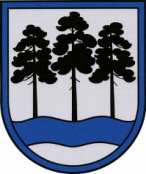 OGRES  NOVADA  PAŠVALDĪBAReģ.Nr.90000024455, Brīvības iela 33, Ogre, Ogres nov., LV-5001tālrunis 65071160, fakss 65071161, e-pasts: ogredome@ogresnovads.lv, www.ogresnovads.lv PAŠVALDĪBAS DOMES SĒDES PROTOKOLA IZRAKSTS39.§Par Ogres un Ikšķiles novadu pašvaldību aģentūras “Tūrisma, sporta un atpūtas kompleksa “Zilie kalni” attīstības aģentūra” direktores atkārtotu apstiprināšanu amatā2014.gada 07.martā noslēgts darba līgums Nr.2-1/2 ar Ieva Kraukle, personas kods [personas kods], par Ogres un Ikšķiles novadu pašvaldību aģentūras “Tūrisma, sporta un atpūtas kompleksa “Zilie kalni” attīstības aģentūra” (turpmāk tekstā – Aģentūra) direktores (profesiju klasifikators 1431 08) amata pienākumu pildīšanu uz pieciem gadiem, pamatojoties uz Publisko aģentūru likuma 21.panta ceturto daļu un Aģentūras Uzraudzības padomes 2014.gada 04.marta lēmumu (protokols Nr.1; 1.§). Aģentūra ir Ogres novada pašvaldības un Ikšķiles novada pašvaldības kopīgi izveidota iestāde. Saskaņā ar Publisko aģentūru likuma 29.panta otro daļu, pašvaldību kopīgi izveidotas pašvaldības aģentūras direktoram ir šajā likumā (Publisko aģentūru likumā) pašvaldības aģentūras direktoram noteiktā kompetence. Saskaņā ar Publisko aģentūru likuma 21.panta ceturto daļu pašvaldības aģentūras direktoru amatā apstiprina dome uz pieciem gadiem. Novērtējot pašvaldības aģentūras darbības rezultātus, pašvaldības aģentūras direktoru var apstiprināt amatā atkārtoti vai atbrīvot no amata pirms termiņa. Saskaņā ar likuma “Par pašvaldībām” 99.¹panta pirmo daļu un 99.²panta 3.punktu kopīgās iestādes pārraudzību šo iestādi izveidojušās pašvaldības īsteno ar uzraudzības padomes starpniecību, un uzraudzības padome pieņem darbā un atbrīvo no darba, kā arī disciplināri soda kopīgās iestādes vadītāju.No minētā izriet, ka pašvaldību domes lemj par pašvaldību aģentūras direktora apstiprināšanu amatā, kā arī par atkārtotu apstiprināšanu amatā, savukārt uzraudzības padome slēdz darba līgumu un attiecīgi vienošanās pie tā ar pašvaldību aģentūras direktoru.Aģentūras uzraudzības padome 2019.gada 04.marta sēdē novērtēja Aģentūras darbības rezultātus 2018.gadā atbilstoši Aģentūras Vidējā termiņa darbības stratēģijas 2018.-2020.gadam mērķiem un uzdevumiem, kā arī izskatīja jautājumu par Aģentūras direktores I.Kraukles apstiprināšana amatā uz atkārtotu termiņu, un pieņēma lēmumu virzīt I.Kraukli atkārtotai apstiprināšanai amatā uz pieciem gadiem lēmumu pieņemšanai Ogres un Ikšķiles pašvaldību novadu domēs.Ņemot vērā Aģentūras Uzraudzības padomes 2019.gada 04.martā pieņemto lēmumu (protokols Nr.1; 1.§ un 3.§), pamatojoties uz Publisko aģentūru likuma 21.panta 4.punktu, likuma “Par pašvaldībām” 99.2 panta 3.punktu, Ogres novada pašvaldības 2010.gada 21.oktobra saistošo noteikumu “Tūrisma, sporta un atpūtas kompleksa “Zilie kalni” attīstības aģentūras nolikums” 9. un 11.punktu un Ogres un Ikšķiles novadu pašvaldības aģentūras “Tūrisma, sporta un atpūtas kompleksa “Zilie kalni” attīstības aģentūra” uzraudzības padomes nolikuma 2.1.3. un 4.3.2. apakšpunktu,balsojot: PAR – 13 balsis (E.Helmanis, G.Sīviņš, S. Kirhnere, M.Siliņš, Dz.Žindiga, Dz.Mozule, D.Širovs, A.Mangulis, J.Laptevs, M.Leja, J.Iklāvs, J.Latišs, E.Bartkevičs), PRET – nav, ATTURAS – nav,Ogres novada pašvaldības dome NOLEMJ:1. Apstiprināt Ogres un Ikšķiles novadu pašvaldību aģentūras “Tūrisma, sporta un atpūtas kompleksa “Zilie kalni” attīstības aģentūra” direktores amatā Ievu Kraukli, personas kods [personas kods], atkārtoti uz pieciem gadiem. 2. Uzdot Ogres un Ikšķiles novadu pašvaldību aģentūras “Tūrisma, sporta un atpūtas kompleksa “Zilie kalni” attīstības aģentūra” uzraudzības padomes priekšsēdētājam noslēgt ar I.Kraukli vienošanos pie 2014.gada 07.martā noslēgtā darba līguma Nr.2-1/2  atbilstoši šī lēmuma 1.punktam.3. Uzdot Ogres novada pašvaldības centrālās administrācijas “Ogres novada pašvaldība” Kancelejai triju darba dienu laikā no šī lēmuma spēkā stāšanās dienas par pieņemto lēmumu informēt Ikšķiles novada pašvaldību un Ogres un Ikšķiles novadu pašvaldību aģentūru “Tūrisma, sporta un atpūtas kompleksa “Zilie kalni” attīstības aģentūra”.(Sēdes vadītāja,domes priekšsēdētāja E.Helmaņa paraksts)Ogrē, Brīvības ielā 33Nr.42019.gada 21.martā